										ПРОЕКТ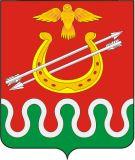 Администрация Боготольского районаКрасноярского краяПОСТАНОВЛЕНИЕг. Боготол______2022									№ ______ – пО внесении изменений в постановление администрации Боготольского района от 10 октября 2013 года №759-п «Об утверждении муниципальной программы Боготольского района Красноярского края «Обеспечение доступным и комфортным жильем граждан Боготольского района» В соответствии со статьей 179 Бюджетного кодекса Российской Федерации, Постановлением администрации Боготольского района от 05 августа 2013 года № 560-п «Об утверждении Порядка принятия решений о разработке муниципальных программ Боготольского района, их формировании и реализации», руководствуясь статьей 18 Устава Боготольского районаПОСТАНОВЛЯЮ: 1.Внести в постановление администрации Боготольского района от 10 октября 2013 года №759-п «Об утверждении муниципальной программы Боготольского района Красноярского края «Обеспечение доступным и комфортным жильем граждан Боготольского района» следующие изменения:1.1.в паспорте программы:1.1.1.строку «Информация по ресурсному обеспечению муниципальной программы Боготольского района, в том числе по годам реализации программы» изложить в следующей редакции:1.2. пункт 7 «Информация о ресурсном обеспечении программы» изложить в следующей редакции:Всего на реализацию программных мероприятий потребуется 58395,26  тыс. рублей в том числе:за счет средств краевого бюджета:2014 г. – 9579,00;2015 г. – 309,40;2016 г. – 2535,00;2017 г. – 171,80;2018 г. – 315,50;2019 г. -  344,10;2020 г.- 309,602021 г. – 596,48;2022 г. – 0;2023 г. – 0;2024 г. – 0.за счет местного бюджета:2014 г. – 2522,20;2015 г. – 2168,90;2016 г. – 2394,10;2017 г. – 2309,90;2018 г. -  2698,50;2019 г.  -  3163,20:2020 г. – 4221,30;2021 г. – 4857,58;2022 г. – 5512,40;2023 г. – 5512,40;2024 г. – 5512,40.за счет федерального бюджета:2014 г. – 0,0;2015 г. – 116,00;2016 г. – 154,30;2017 г. – 67,40;2018 г. – 216,30;2019 г. -  197,40;2020 г.- 93,00;2021 г. – 279,94;2022 г. – 160,41;2023 г. – 207,56;2024 г. – 211,92.Вопрос об объемах финансирования мероприятий программы из средств местного бюджета уточняется в случае выделения средств из краевого бюджета.1.3. приложение № 2 к муниципальной программе «Обеспечение доступным и комфортным жильем граждан Боготольского района» изложить в новой редакции, согласно приложению 1 к настоящему Постановлению;1.4. приложение № 3 к муниципальной программе «Обеспечение доступным и комфортным жильем граждан Боготольского района» изложить в новой редакции, согласно приложению 2 к настоящему Постановлению;1.5. в приложении № 7 к муниципальной программе «Обеспечение доступным и комфортным жильем граждан Боготольского района»:1.5.1. в паспорте подпрограммы строку «Информация по ресурсному обеспечению муниципальной программы, в том числе по годам реализации программы» изложить в следующей редакции:1.6. приложение № 5 к подпрограмме «Осуществление полномочий переданных сельскими советами Боготольского района  по созданию условий для обеспечения доступным и комфортным жильем граждан Боготольского района» изложить в новой редакции, согласно приложению 3 к настоящему Постановлению.2. Контроль над исполнением постановления возложить на заместителя главы Боготольского района по строительству, архитектуре и жилищно-коммунальному хозяйству – начальника отдела Романову Э.Б.3.Постановление опубликовать в периодическом печатном издании «Официальный вестник Боготольского района» и разместить на официальном сайте Боготольского района в сети Интернет (www.bogotol-r.ru).4. Постановление вступает в силу после его официального опубликования.Исполняющий полномочия главыБоготольского района                              	                 		Н.В.БакуневичПриложение № 1к постановлению от _______2022г. №______-пИнформация о ресурсном обеспечении муниципальной программы Боготольского района за счет средств местного бюджета, в том числе средств, поступивших из бюджетов других уровней бюджетных систем (с расшифровкой по главным распорядителям средств районного бюджета, в разрезе подпрограмм, отдельных мероприятий программы)Приложение № 2к постановлению от _____2022 г. № _______-пИнформация об источниках финансирования подпрограмм, муниципальной программы (средств местного бюджета, в том числе средства, поступившие из бюджетов других уровней бюджетной системы)Приложение № 3к постановлению от ______2022г. № ______-пПеречень мероприятий подпрограммы с указанием объема средств на их реализацию и ожидаемых результатов.Информация по ресурсному обеспечению муниципальной программы, в том числе по годам реализации программыОбщий объем финансирования программы составит 58395,26 тыс. рублей, в том числе по годам:Общий объем финансирования программы составит 58395,26 тыс. рублей, в том числе по годам:Общий объем финансирования программы составит 58395,26 тыс. рублей, в том числе по годам:Информация по ресурсному обеспечению муниципальной программы, в том числе по годам реализации программыКраевой бюджет 15818,15 (тыс. руб.): 2014 г. – 9579,00;2015 г. – 309,40;2016 г. – 2535,00;2017 г. – 171,80;2018 г. – 315,50;2019 г. -  344,10;2020 г.- 309,602021 г. – 596,48;2022 г. – 445,19;2023 г. – 597,50;2024 г. – 614,58.Местный бюджет 40872,88 (тыс. руб.)2014 г. – 2522,20;2015 г. – 2168,90;2016 г. – 2394,10;2017 г. – 2309,90;2018 г. -  2698,50;2019 г.  -  3163,20:2020 г. – 4221,30;2021 г. – 4857,58;2022 г. – 5512,40;2023 г. – 5512,40;2024 г. – 5512,40.Федеральный бюджет 1704,23 (тыс. руб.)2014 г. – 0,0;2015 г. – 116,00;2016 г. – 154,30;2017 г. – 67,40;2018 г. – 216,30;2019 г. -  197,40;2020 г.- 93,00;2021 г. – 279,94;2022 г. – 160,41;2023 г. – 207,56;2024 г. – 211,92.Информация по ресурсному обеспечению муниципальной подпрограммыобщий объем финансирования подпрограммы – 3491,16 тыс. рублей, в том числе: 2022 год – 1023,60 тыс. рублей; 2023 год – 1223,06 тыс. рублей; 2024 год – 1244,50 тыс. рублей; из них: за счет средств районного бюджета – 1254,00 тыс. рублей, в том числе: 2022 год – 418,00 тыс. рублей; 2023 год – 418,00 тыс. рублей; 2024 год – 418,00 тыс. рублей; за счет средств краевого бюджета – 1657,27 тыс. рублей, в том числе: 2022 год – 445,19 тыс. рублей; 2023 год – 597,50 тыс. рублей; 2024 год – 614,58 тыс. рублей; за счет средств федерального бюджета – 579,89 тыс. рублей, в том числе: 2022 год – 160,41 тыс. рублей; 2023 год – 207,56 тыс. рублей; 2024 год – 211,92 тыс. рублей.Статус (муниципальная программа, подпрограмма)Наименование программы, подпрограммыНаименование ГРБСКод бюджетной классификации Код бюджетной классификации Код бюджетной классификации Код бюджетной классификации Расходы (тыс. руб.), по годам реализации,Расходы (тыс. руб.), по годам реализации,Расходы (тыс. руб.), по годам реализации,Расходы (тыс. руб.), по годам реализации,Статус (муниципальная программа, подпрограмма)Наименование программы, подпрограммыНаименование ГРБСГРБСРзПрЦСРВР2022 год2023 год2024 годИтого напериод1234567891011Муниципальная программаОбеспечение доступным и комфортным жильем граждан Боготольского районавсего расходные обязательства по программе501ХХХ6118,006317,466338,9018774,36Муниципальная программаОбеспечение доступным и комфортным жильем граждан Боготольского районав том числе по ГРБС Администрации Боготольского района:501ХХХ6118,006317,466338,9018774,36Подпрограмма 1Осуществление полномочий переданных сельскими советами Боготольского района по переселению граждан из аварийного жилищного фонда в Боготольском районевсего расходные обязательства по подпрограмме501Х141хххххХ0000Подпрограмма 1Осуществление полномочий переданных сельскими советами Боготольского района по переселению граждан из аварийного жилищного фонда в Боготольском районев том числе по ГРБС Администрации Боготольского района:501ХХХ0000Подпрограмма 2Строительство объектов коммунальной и транспортной инфраструктуры в Боготольском районе с целью развития жилищного строительствавсего расходные обязательства 501142ххххх30,0030,0030,0090,00Подпрограмма 2Строительство объектов коммунальной и транспортной инфраструктуры в Боготольском районе с целью развития жилищного строительствав том числе по ГРБС Администрации Боготольского района:50130,0030,0030,0090,00Подпрограмма 3Территориальное планирование, градостроительное зонирование и документации по планировке территории  Боготольского районавсего расходные обязательства по подпрограмме 501Х143хххххХ370,00370,00370,001110,00Подпрограмма 3Территориальное планирование, градостроительное зонирование и документации по планировке территории  Боготольского районав том числе по ГРБС Администрации Боготольского района:501ХХХ370,00370,00370,001110,00Подпрограмма 4Осуществление полномочий переданных сельскими советами Боготольского района  по созданию условий для обеспечения доступным и комфортным жильем граждан Боготольского районавсего расходные обязательства по подпрограмме501xxx1023,601223,061244,503491,16Подпрограмма 4Осуществление полномочий переданных сельскими советами Боготольского района  по созданию условий для обеспечения доступным и комфортным жильем граждан Боготольского районав том числе по ГРБС Администрации Боготольского района:501xxx1023,601223,061244,503491,16Подпрограмма 5Обеспечение реализации муниципальной программы «Обеспечение доступным и комфортным жильем граждан Боготольского района» всего расходные обязательства по подпрограмме501Х144хххххХ4694,404694,404694,4014083,20Подпрограмма 5Обеспечение реализации муниципальной программы «Обеспечение доступным и комфортным жильем граждан Боготольского района» в том числе по ГРБС Администрации Боготольского района:501ХХХ4694,404694,404694,4014083,20СтатусНаименование муниципальной программы, подпрограммы муниципальной программыУровень бюджетной системы, источники финансированияОценка расходов, в том числе по годам реализации, (тыс. руб.)Оценка расходов, в том числе по годам реализации, (тыс. руб.)Оценка расходов, в том числе по годам реализации, (тыс. руб.)Оценка расходов, в том числе по годам реализации, (тыс. руб.)Оценка расходов, в том числе по годам реализации, (тыс. руб.)Оценка расходов, в том числе по годам реализации, (тыс. руб.)СтатусНаименование муниципальной программы, подпрограммы муниципальной программыУровень бюджетной системы, источники финансирования2022г.2022г.2023г.2024г.Итого на периодИтого на период123445677Муниципальная программаОбеспечение доступным и комфортным жильем граждан Боготольского районаВсего6118,006118,006317,466338,9018774,3618774,36Муниципальная программаОбеспечение доступным и комфортным жильем граждан Боготольского районав том числе:Муниципальная программаОбеспечение доступным и комфортным жильем граждан Боготольского районафедеральный бюджет (*)160,41160,41207,56211,92579,89579,89Муниципальная программаОбеспечение доступным и комфортным жильем граждан Боготольского районакраевой бюджет445,19445,19597,50614,581657,271657,27Муниципальная программаОбеспечение доступным и комфортным жильем граждан Боготольского районарайонный бюджет5512,405512,405512,405512,4016537,2016537,20Муниципальная программаОбеспечение доступным и комфортным жильем граждан Боготольского районабюджеты муниципальных образованийМуниципальная программаОбеспечение доступным и комфортным жильем граждан Боготольского районавнебюджетные источникиМуниципальная программаОбеспечение доступным и комфортным жильем граждан Боготольского районаюридические лицаПодпрограмма 1Осуществление полномочий переданных сельскими советами Боготольского района по переселению граждан из аварийного жилищного фонда в Боготольском районеВсего000000Подпрограмма 1Осуществление полномочий переданных сельскими советами Боготольского района по переселению граждан из аварийного жилищного фонда в Боготольском районев том числе: Подпрограмма 1Осуществление полномочий переданных сельскими советами Боготольского района по переселению граждан из аварийного жилищного фонда в Боготольском районефедеральный бюджетПодпрограмма 1Осуществление полномочий переданных сельскими советами Боготольского района по переселению граждан из аварийного жилищного фонда в Боготольском районекраевой бюджет 000000Подпрограмма 1Осуществление полномочий переданных сельскими советами Боготольского района по переселению граждан из аварийного жилищного фонда в Боготольском районерайонный бюджет000000Подпрограмма 1Осуществление полномочий переданных сельскими советами Боготольского района по переселению граждан из аварийного жилищного фонда в Боготольском районебюджеты муниципальных образований Подпрограмма 1Осуществление полномочий переданных сельскими советами Боготольского района по переселению граждан из аварийного жилищного фонда в Боготольском районевнебюджетные источники юридические лицаПодпрограмма 2Строительство объектов коммунальной и транспортной инфраструктуры в Боготольском районе с целью развития жилищного строительстваВсего30,0030,0030,0030,0090,0090,00Подпрограмма 2Строительство объектов коммунальной и транспортной инфраструктуры в Боготольском районе с целью развития жилищного строительствав том числе: Подпрограмма 2Строительство объектов коммунальной и транспортной инфраструктуры в Боготольском районе с целью развития жилищного строительствафедеральный бюджетПодпрограмма 2Строительство объектов коммунальной и транспортной инфраструктуры в Боготольском районе с целью развития жилищного строительствакраевой бюджет Подпрограмма 2Строительство объектов коммунальной и транспортной инфраструктуры в Боготольском районе с целью развития жилищного строительстварайонный бюджет30,0030,0030,0030,0090,0090,00Подпрограмма 2Строительство объектов коммунальной и транспортной инфраструктуры в Боготольском районе с целью развития жилищного строительствабюджеты муниципальных образованийПодпрограмма 2Строительство объектов коммунальной и транспортной инфраструктуры в Боготольском районе с целью развития жилищного строительствавнебюджетные источникиПодпрограмма 2Строительство объектов коммунальной и транспортной инфраструктуры в Боготольском районе с целью развития жилищного строительстваюридические лицаПодпрограмма 3Территориальное планирование, градостроительное зонирование и документация по планировке территории Боготольского районаВсего370,00370,00370,00370,001110,001110,00Подпрограмма 3Территориальное планирование, градостроительное зонирование и документация по планировке территории Боготольского районав том числе: Подпрограмма 3Территориальное планирование, градостроительное зонирование и документация по планировке территории Боготольского районафедеральный бюджетПодпрограмма 3Территориальное планирование, градостроительное зонирование и документация по планировке территории Боготольского районакраевой бюджет000000Подпрограмма 3Территориальное планирование, градостроительное зонирование и документация по планировке территории Боготольского районарайонный бюджет370,00370,00370,00370,001110,001110,00Подпрограмма 3Территориальное планирование, градостроительное зонирование и документация по планировке территории Боготольского районабюджеты муниципальных образований Подпрограмма 3Территориальное планирование, градостроительное зонирование и документация по планировке территории Боготольского районавнебюджетные  источникиПодпрограмма 3Территориальное планирование, градостроительное зонирование и документация по планировке территории Боготольского районаюридические лицаПодпрограмма 4Осуществление полномочий переданных сельскими советами Боготольского района  по созданию условий для обеспечения доступным и комфортным жильем граждан Боготольского районаВсего1023,601023,601223,061244,503491,163491,16Подпрограмма 4Осуществление полномочий переданных сельскими советами Боготольского района  по созданию условий для обеспечения доступным и комфортным жильем граждан Боготольского районав том числе: Подпрограмма 4Осуществление полномочий переданных сельскими советами Боготольского района  по созданию условий для обеспечения доступным и комфортным жильем граждан Боготольского районафедеральный бюджет160,41160,41207,56211,92579,89579,89Подпрограмма 4Осуществление полномочий переданных сельскими советами Боготольского района  по созданию условий для обеспечения доступным и комфортным жильем граждан Боготольского районакраевой бюджет445,19445,19597,50614,581657,271657,27Подпрограмма 4Осуществление полномочий переданных сельскими советами Боготольского района  по созданию условий для обеспечения доступным и комфортным жильем граждан Боготольского районарайонный бюджет5512,405512,405512,405512,4016537,2016537,20Подпрограмма 4Осуществление полномочий переданных сельскими советами Боготольского района  по созданию условий для обеспечения доступным и комфортным жильем граждан Боготольского районабюджеты муниципальных образований Подпрограмма 4Осуществление полномочий переданных сельскими советами Боготольского района  по созданию условий для обеспечения доступным и комфортным жильем граждан Боготольского районавнебюджетные  источникиПодпрограмма 4Осуществление полномочий переданных сельскими советами Боготольского района  по созданию условий для обеспечения доступным и комфортным жильем граждан Боготольского районаюридические лицаПодпрограмма 5Обеспечение реализации муниципальной программы «Обеспечение доступным и комфортным жильем граждан Боготольского района»Всего4694,404694,404694,404694,4014083,2014083,20Подпрограмма 5Обеспечение реализации муниципальной программы «Обеспечение доступным и комфортным жильем граждан Боготольского района»в том числе:Подпрограмма 5Обеспечение реализации муниципальной программы «Обеспечение доступным и комфортным жильем граждан Боготольского района»федеральный бюджетПодпрограмма 5Обеспечение реализации муниципальной программы «Обеспечение доступным и комфортным жильем граждан Боготольского района»краевой бюджетПодпрограмма 5Обеспечение реализации муниципальной программы «Обеспечение доступным и комфортным жильем граждан Боготольского района»районный бюджет4694,404694,404694,404694,4014083,2014083,20Подпрограмма 5Обеспечение реализации муниципальной программы «Обеспечение доступным и комфортным жильем граждан Боготольского района»бюджеты муниципальных образованийПодпрограмма 5Обеспечение реализации муниципальной программы «Обеспечение доступным и комфортным жильем граждан Боготольского района»внебюджетные источникиПодпрограмма 5Обеспечение реализации муниципальной программы «Обеспечение доступным и комфортным жильем граждан Боготольского района»юридические лица№ п/п Цели, задачи, мероприятия подпрограммы ГРБС Код бюджетной классификации Код бюджетной классификации Код бюджетной классификации Код бюджетной классификации Расходы по годам по годам реализации подпрограммы (тыс. руб.) Расходы по годам по годам реализации подпрограммы (тыс. руб.) Расходы по годам по годам реализации подпрограммы (тыс. руб.) Расходы по годам по годам реализации подпрограммы (тыс. руб.) Ожидаемый непосредственный результат (краткое описание) от реализации подпрограммного мероприятия (в том числе в натуральном выражении) № п/п Цели, задачи, мероприятия подпрограммы ГРБС ГРБС РзПр ЦСР ВР очередной финансовый 2022 год 1-й год планового периода 2023 2-й год планового периода 2024 итого за  период 2022 – 2024 Ожидаемый непосредственный результат (краткое описание) от реализации подпрограммного мероприятия (в том числе в натуральном выражении) 1 2 3 4 5 6 7 8 9 10 11 12 Цель подпрограммы: предоставление государственной поддержки на приобретение жилья отдельным категориям граждан, проживающим на территории Боготольского района Цель подпрограммы: предоставление государственной поддержки на приобретение жилья отдельным категориям граждан, проживающим на территории Боготольского района Цель подпрограммы: предоставление государственной поддержки на приобретение жилья отдельным категориям граждан, проживающим на территории Боготольского района Цель подпрограммы: предоставление государственной поддержки на приобретение жилья отдельным категориям граждан, проживающим на территории Боготольского района Цель подпрограммы: предоставление государственной поддержки на приобретение жилья отдельным категориям граждан, проживающим на территории Боготольского района Цель подпрограммы: предоставление государственной поддержки на приобретение жилья отдельным категориям граждан, проживающим на территории Боготольского района Цель подпрограммы: предоставление государственной поддержки на приобретение жилья отдельным категориям граждан, проживающим на территории Боготольского района Цель подпрограммы: предоставление государственной поддержки на приобретение жилья отдельным категориям граждан, проживающим на территории Боготольского района Цель подпрограммы: предоставление государственной поддержки на приобретение жилья отдельным категориям граждан, проживающим на территории Боготольского района Цель подпрограммы: предоставление государственной поддержки на приобретение жилья отдельным категориям граждан, проживающим на территории Боготольского района Цель подпрограммы: предоставление государственной поддержки на приобретение жилья отдельным категориям граждан, проживающим на территории Боготольского района Цель подпрограммы: предоставление государственной поддержки на приобретение жилья отдельным категориям граждан, проживающим на территории Боготольского района Задача подпрограммы: предоставление социальных выплат отдельным категориям граждан для улучшения жилищных условий. Создание условий для привлечения молодыми семьями собственных средств, финансовых средств кредитных организаций и других организаций, предоставляющих кредиты и займы, в том числе ипотечные жилищные кредиты, для приобретения жилья или строительства индивидуального жилого дома. Задача подпрограммы: предоставление социальных выплат отдельным категориям граждан для улучшения жилищных условий. Создание условий для привлечения молодыми семьями собственных средств, финансовых средств кредитных организаций и других организаций, предоставляющих кредиты и займы, в том числе ипотечные жилищные кредиты, для приобретения жилья или строительства индивидуального жилого дома. Задача подпрограммы: предоставление социальных выплат отдельным категориям граждан для улучшения жилищных условий. Создание условий для привлечения молодыми семьями собственных средств, финансовых средств кредитных организаций и других организаций, предоставляющих кредиты и займы, в том числе ипотечные жилищные кредиты, для приобретения жилья или строительства индивидуального жилого дома. Задача подпрограммы: предоставление социальных выплат отдельным категориям граждан для улучшения жилищных условий. Создание условий для привлечения молодыми семьями собственных средств, финансовых средств кредитных организаций и других организаций, предоставляющих кредиты и займы, в том числе ипотечные жилищные кредиты, для приобретения жилья или строительства индивидуального жилого дома. Задача подпрограммы: предоставление социальных выплат отдельным категориям граждан для улучшения жилищных условий. Создание условий для привлечения молодыми семьями собственных средств, финансовых средств кредитных организаций и других организаций, предоставляющих кредиты и займы, в том числе ипотечные жилищные кредиты, для приобретения жилья или строительства индивидуального жилого дома. Задача подпрограммы: предоставление социальных выплат отдельным категориям граждан для улучшения жилищных условий. Создание условий для привлечения молодыми семьями собственных средств, финансовых средств кредитных организаций и других организаций, предоставляющих кредиты и займы, в том числе ипотечные жилищные кредиты, для приобретения жилья или строительства индивидуального жилого дома. Задача подпрограммы: предоставление социальных выплат отдельным категориям граждан для улучшения жилищных условий. Создание условий для привлечения молодыми семьями собственных средств, финансовых средств кредитных организаций и других организаций, предоставляющих кредиты и займы, в том числе ипотечные жилищные кредиты, для приобретения жилья или строительства индивидуального жилого дома. Задача подпрограммы: предоставление социальных выплат отдельным категориям граждан для улучшения жилищных условий. Создание условий для привлечения молодыми семьями собственных средств, финансовых средств кредитных организаций и других организаций, предоставляющих кредиты и займы, в том числе ипотечные жилищные кредиты, для приобретения жилья или строительства индивидуального жилого дома. Задача подпрограммы: предоставление социальных выплат отдельным категориям граждан для улучшения жилищных условий. Создание условий для привлечения молодыми семьями собственных средств, финансовых средств кредитных организаций и других организаций, предоставляющих кредиты и займы, в том числе ипотечные жилищные кредиты, для приобретения жилья или строительства индивидуального жилого дома. Задача подпрограммы: предоставление социальных выплат отдельным категориям граждан для улучшения жилищных условий. Создание условий для привлечения молодыми семьями собственных средств, финансовых средств кредитных организаций и других организаций, предоставляющих кредиты и займы, в том числе ипотечные жилищные кредиты, для приобретения жилья или строительства индивидуального жилого дома. Задача подпрограммы: предоставление социальных выплат отдельным категориям граждан для улучшения жилищных условий. Создание условий для привлечения молодыми семьями собственных средств, финансовых средств кредитных организаций и других организаций, предоставляющих кредиты и займы, в том числе ипотечные жилищные кредиты, для приобретения жилья или строительства индивидуального жилого дома. Задача подпрограммы: предоставление социальных выплат отдельным категориям граждан для улучшения жилищных условий. Создание условий для привлечения молодыми семьями собственных средств, финансовых средств кредитных организаций и других организаций, предоставляющих кредиты и займы, в том числе ипотечные жилищные кредиты, для приобретения жилья или строительства индивидуального жилого дома. 1 Мероприятие 1. Субсидии бюджетам муниципальных образований на предоставление социальных выплат молодым семьям на приобретение (строительство) жилья администрация Боготольского района 501 1023,60 1223,06 1244,503491,16предоставление социальных выплат 6 молодым семьям за период 2022-2024 годы 